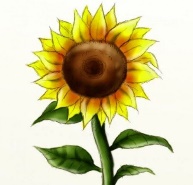 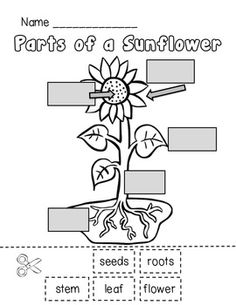 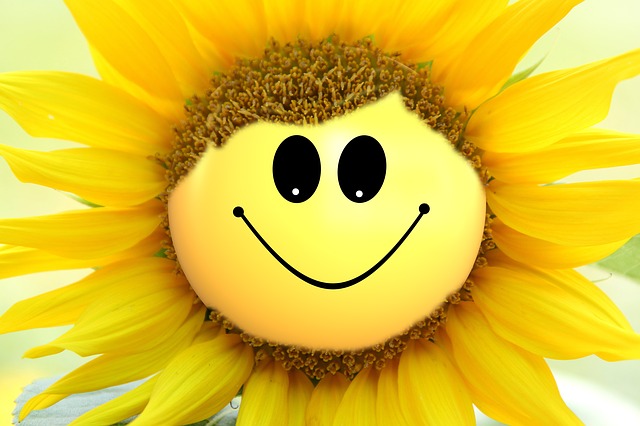 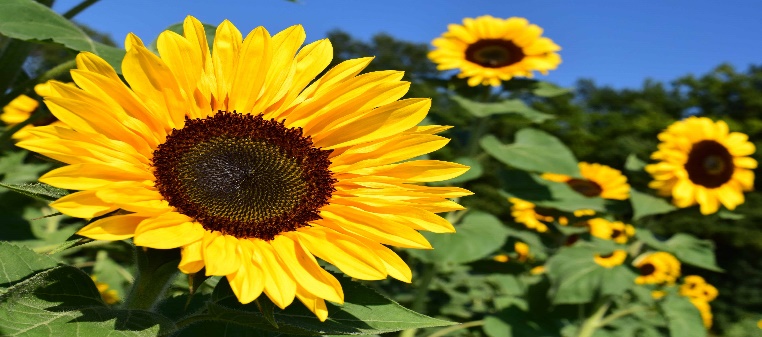 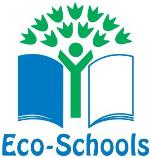 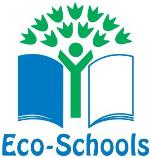 A Little Flower of Hope Seed Collection GuidanceOn your daily exercise, go to Hazeldene Family Centre and collect your Little Flower of Hope seed kit. Remember to take photographs and Tweet @HazeldeneFamC.When collecting seed kits please be mindful of others Follow signs.Rainbow ribbons have been used on our fence as social distance markers – these have been placed at two metre intervals.Please wait at ribbon marker if any other family has arrived at same time.Collect your seed kit from plastic box ( you may wish to bring your own gloves to wear) There is an anti-bacterial spray in bucket to spray lid of box if required.After successfully collecting your seed kit please replace lid securely on box.Please do not congregate on or around the nursery grounds.Always keep yourself and others safe.Most importantly….happy planting.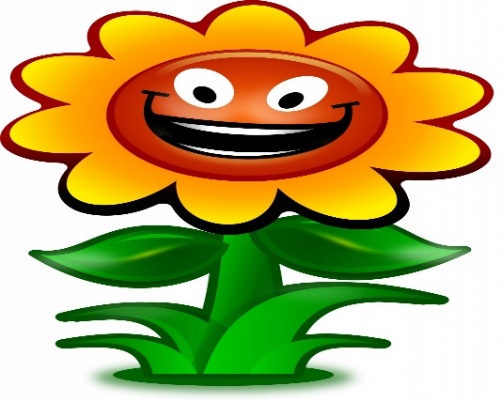 